PENNSYLVANIA PUBLIC UTILITY COMMISSIONHarrisburg, PA  17105-3265	F I N A L    O R D E R	On October 22, 2015, a Tentative Order was entered in the above captioned proceeding.	The Electric Generation Suppliers (EGS) listed in the Table 1 -Suppliers with Approved Security filed approved securities within 30 days after publication in the Pennsylvania Bulletin.  Table 1 - Suppliers with Approved SecurityList of EGS companies that have submitted the required security	*Taking title to electricity	The EGSs listed in Table 2 – Supplier Cancellation did not file any adverse public comments or approved security within 30 days after publication in the Pennsylvania Bulletin.  Table 2 - Supplier Cancellation List of EGS companies that have not submitted the required security	The Tentative Order has become FINAL by operation of law.  The Electric Generation Service Licenses held by each company listed in the Table 2 - Supplier Cancellation are cancelled, and be shall stricken from all active utility lists maintained by the Commission’s Bureau of Technical Utility Services and the Assessment Section of the Bureau of Administration, removed from the Commission’s website, and notifications be sent to all electric distribution companies in which the Electric Generation Suppliers are licensed to do business.               							BY THE COMMISSION,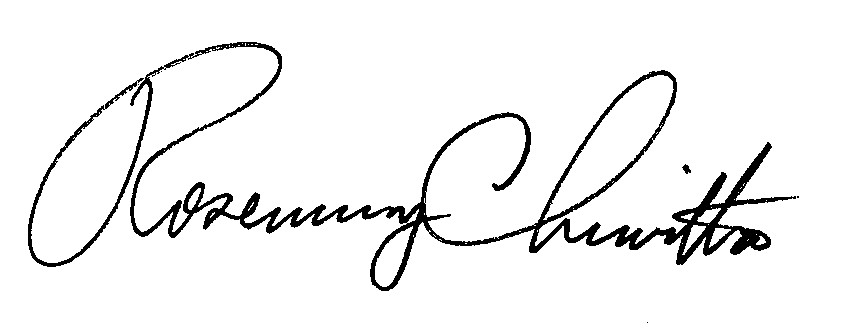 							Rosemary Chiavetta							SecretaryORDER ENTERED: December 22, 2015Electric Generation Supplier License Cancellations ofCompanies with an Expired Financial SecurityM-2015-2490383A-2012-2320287Black Diamond Energy Consultants, Inc.A-2012-2304910HP Technologies, Inc.*A-2011-2250633Sperian Energy CorporationA-2010-2217557Branded Retail Energy Co LLCA-2010-2176721Early Bird Power LLCA-2010-2211398The Galt CompanyA-2012-2322715Global Energy Concepts LLCA-2010-2182907Kenneth E. Ryan d/b/a Switch EnergyA-2010-2206145LD Energy LLC d/b/a LD EnergyA-2013-2380065Mark Group, Inc.A-2010-2210589Suncom Energy, Inc.A-2013-2380072Transparent Electric, Inc.A-2011-2242007Utilities Analyses, Inc.